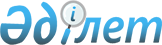 Об утверждении республиканского перечня приоритетных видов спорта на 2018-2019 годыПриказ Министра культуры и спорта Республики Казахстан от 30 октября 2017 года № 290. Зарегистрирован в Министерстве юстиции Республики Казахстан 13 ноября 2017 года № 15983.
      В соответствии с подпунктом 62) статьи 7 Закона Республики Казахстан от 3 июля 2014 года "О физической культуре и спорте" ПРИКАЗЫВАЮ:
      1. Утвердить прилагаемый республиканский перечень приоритетных видов спорта на 2018-2019 годы. 
      2. Комитету по делам спорта и физической культуры Министерства культуры и спорта Республики Казахстан в установленном законодательством порядке обеспечить:
      1) государственную регистрацию настоящего приказа в Министерстве юстиции Республики Казахстан;
      2) в течение десяти календарных дней со дня государственной регистрации настоящего приказа направление его копии в бумажном и электронном виде на казахском и русском языках в Республиканское государственное предприятие на праве хозяйственного ведения "Республиканский центр правовой информации" для официального опубликования и включения в Эталонный контрольный банк нормативных правовых актов Республики Казахстан;
      3) в течение десяти календарных дней после государственной регистрации настоящего приказа направление его копии на официальное опубликование в периодические печатные издания;
      4) размещение настоящего приказа на интернет-ресурсе Министерства культуры и спорта Республики Казахстан;
      5) в течение десяти рабочих дней после государственной регистрации настоящего приказа представление в Департамент юридической службы Министерства культуры и спорта Республики Казахстан сведений об исполнении мероприятий, предусмотренных подпунктами 1), 2), 3) и 4) настоящего пункта.
      3. Контроль за исполнением настоящего приказа возложить на курирующего вице-министра культуры и спорта Республики Казахстан.
      4. Настоящий приказ вводится в действие по истечении десяти календарных дней после дня его первого официального опубликования. Республиканский перечень приоритетных видов спорта на 2018-2019 годы
      Примечание:
      * ранжированные виды Республиканского перечня приоритетных видов спорта спорта распределяются на группы "А", "B", "С" в соответствии с пунктом 31 Правил ранжирования видов спорта в Республике Казахстан, утвержденных приказом министра культуры и спорта Республики Казахстан от 26 июля 2017 года № 216 (зарегистрированный в Реестре государственной регистрации нормативных правовых актов за № 15509);
      ** расшифровка аббревиатур:
      Каратэ кекушинкай РОО ВКОКК - Каратэ кекушинкай Республиканское общественное объединение Всеказахстанская организация каратэ кекушинкай;
      Таэквон-до-ITF - Таэквон-до International Taekwon-do Federation (Интернейшинел Таеквондо Федерейшн);
      ММА - Мixed Martial Arts (Миксд Мартиал Артс).
					© 2012. РГП на ПХВ «Институт законодательства и правовой информации Республики Казахстан» Министерства юстиции Республики Казахстан
				
      Министр культуры и спорта
Республики Казахстан 

А. Мухамедиулы
Утвержден
приказом Министра культуры и спорта
Республики Казахстан
от 30 октября 2017 года № 280
Наименование видов спорта
Наименование видов спорта
Наименование видов спорта
Наименование видов спорта
Наименование видов спорта
Наименование видов спорта
Наименование видов спорта
Наименование групп
№
Наименование не олимпийского вида спорта
Наименование летнего олимпийского вида спорта
Наименование зимнего олимпийского вида спорта
Наименование паралимпийского вида спорта
Наименование национального вида спорта
Группа "А"
1.
Номад ММА
Тяжелая атлетика
Биатлон
Танцы на колясках
Жекпе-жек
Группа "А"
2.
Альпинизм
Гребля на байдарках и каноэ
Фигурное катание на коньках
Конный спорт

 
Көкпар

 
Группа "А"
3.
Гиревой спорт

 
Бокс
Конькобежный спорт
Биатлон
Қазақ күресі
Группа "А"
4.
Грепплинг
Греко-римская борьба
Хоккей с шайбой
Гандбол
Тоғызқұмалақ
Группа "А"
5.
Джиу-Джитсу
Дзюдо
Лыжные гонки
Дзюдо
Группа "А"
Каратэ кекушинкай РОО ВОКК
Вольная борьба (мужская, женская)
Шорт-трек
Шашки
Группа "А"
7.
Каратэ шинкиокушинкай
Легкая атлетика
Пляжный волейбол
Группа "А"
8.
Киокушинкай кан каратэ
Плавание
Легкая атлетика
Группа "А"
9.
Армрестлинг
Каратэ-до
Плавание
Группа "А"
10.
Рукопашный бой
Современное пятиборье
Каноэ
Группа "А"
11.
Муайтай
Стендовая стрельба
Керлинг
Группа "А"
12.
Панкратион
Водное поло
Армреслинг
Группа "А"
13.
Пауэрлифтинг, жим лежа
Таеквондо
Пулевая стрельба
Группа "А"
14.
Самбо
Велошоссе
Волейбол сидя
Группа "А"
15.
Таэквон-до ITF
Пауэрлифтинг
Группа "А"
16.
Шахматы
Стрельба из лука
Группа "А"
17.
Таеквондо
Группа "А"
18.
Тогызкумалак
Группа "А"
19.
Волейбол стоя
Группа "А"
20.
Настольный теннис
Группа "А"
21.
Лыжные гонки
Группа "А"
22.
Шахматы
Группа "В"
1.
Авиамодельный спорт
Конный спорт
Горнолыжный спорт
Асық ату
Группа "В"
2.
Автомотоспорт
Академическая гребля
Прыжки на лыжах с трамплина
Аударыспақ
Группа "В"
3.
Военно-прикладные виды спорта
Баскетбол 
Фристайл акробатика
Теңге ілу
Группа "В"
4.
Борьба на поясах
Баскетбол 3х3
Фристайл могул
Группа "В"
5.
Танцевальный спорт
Волейбол 
Группа "В"
6.
Бильярд
Художественная гимнастика 
Группа "В"
7.
Бодибилдинг, фитнес
Гандбол 
Группа "В"
8.
Хоккей с шайбой
Скалолазание 
Группа "В"
9.
Шашки
Пулевая стрельба
Группа "В"
10.
Каратэ-до кекушинкай
Стрельба из лука
Группа "В"
11.
Кикбоксинг
Гребной слалом на байдарках и каноэ
Группа "В"
12.
Смешанное боевое единоборство ММА
Прыжки в воду
Группа "В"
13.
Парашютный спорт
Теннис
Группа "В"
14.
Президентское многоборье
Велотрек
Группа "В"
15.
Судомодельный спорт
Синхронное плавание
Группа "В"
16.
Сурдо легкая атлетика
Настольный теннис
Группа "В"
17.
Сурдотаеквондо
Фехтование

 
Группа "В"
18.
Сурдо Борьба
Группа "В"
19.
Спортивная акробатика
Группа "В"
20
Спортивное ориентирование
Группа "С"
1.
Айкидо
Плавание на открытой воде
Керлинг
Бәйге
Группа "С"
2.
Прыжки на акробатической дорожке
Бадминтон
Сноуборд
Жамбы ату
Группа "С"
3.
Атлетическая гимнастика
Прыжки на батуте и акробатической дорожке
Санный спорт
Құсбегілік
Группа "С"
4.
Аэробика
Гольф
Фристайл ски-кросс 
Группа "С"
5.
Унибой
Пляжный волейбол
Лыжное двоеборье
Группа "С"
6.
Бейсбол
Парусный спорт
Группа "С"
7.
Боулинг
Хоккей на траве
Группа "С"
8.
Дартс
Маунтинбайк
Группа "С"
9.
Дельтопланерный спорт
Регби
Группа "С"
10.
Гребно-парусное многоборье
Спортивная гимнастика
Группа "С"
11.
Пляжный/мини футбол
Триатлон
Группа "С"
12.
Капуэро
Футбол
Группа "С"
13.
Каратэ шиторю/годзюрю
Группа "С"
14.
Каратэ шотокан
Группа "С"
15.
Кендо
Группа "С"
16.
Кудо
Группа "С"
17.
Кунг фу
Группа "С"
18.
Городошный спорт
Группа "С"
19.
Плавание в ластах
Группа "С"
20.
Пожарно-прикладные виды спорта
Группа "С"
21.
Парапланерный спорт
Группа "С"
22.
Пейнтбол
Группа "С"
23.
Радиоспорт
Группа "С"
24.
Ракетомодельный спорт
Группа "С"
25.
Спортивное рыболовство
Группа "С"
26.
Спортивная лапта
Группа "С"
27.
Спортивный туризм
Группа "С"
28.
Подводное рыболовство
Группа "С"
29.
Подводное ориентирование
Группа "С"
30.
Ловля в пресной воде
Группа "С"
31.
Сурдо бадминтон
Группа "С"
32.
Сурдо волейбол
Группа "С"
33.
Сурдо гиревой спорты
Группа "С"
34.
Сурдо дартс
Группа "С"
35.
Сурдо шашки
Группа "С"
36.
Сурдо плавание
Группа "С"
37.
Сурдо армрестлинг
Группа "С"
38.
Сурдо пауэрлифтинг
Группа "С"
39.
Сурдо пулевая стрельба
Группа "С"
40.
Сурдо тоғызкұмалак
Группа "С"
41.
Сурдо настольный теннис
Группа "С"
42.
Сурдо футбол
Группа "С"
43.
Сурдо мини-футбол
Группа "С"
44.
Сурдо хоккей с шайбой
Группа "С"
45.
Сурдо лыжные гонки
Группа "С"
46.
Сурдо шахматы
Группа "С"
47.
Морское многоборье
Группа "С"
48.
Трассовый моделизм
Группа "С"
49.
Ушу
Группа "С"
50.
Хапкидо
Группа "С"
51.
Черлидинг
Группа "С"
52.
Шейпинг